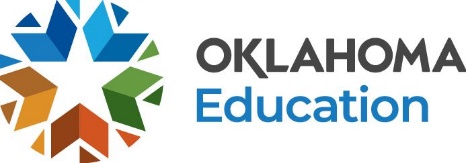 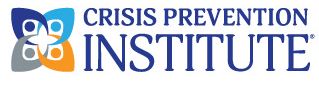 The Oklahoma State Department of Education Special Education Services Division and the Office of School Safety and Security are offering Crisis Prevention Intervention (CPI) training for small and rural school districts across the state.  Districts may register up to 4 staff members to participate in the 2-day training. All participants must attend both days of the training session.The Nonviolent Crisis Intervention® program is a safe and effective behavior management system designed to help educators provide the best Care, Welfare, Safety, and Security for students in distress.  This training is designed to equip school staff members with tools to use in crisis prevention and de-escalation techniques and physical interventions.  Durant		Kiamichi Technology Center		October 7-8, 2021		8:30am-3:30pm		Registration link:  https://forms.gle/D8SThm4uX4MnTwTa7Pryor		Northeast Technology Center		October 28-29, 2021		8:30am-3:30pmThis location has met limit for capacity, please email Megan Horton – megan.horton@sde.ok.gov to be added to the waiting list. OKC		Moore-Norman Tech Center Rockwell Campus	November 4-5, 2021	8:30am-3:30pmThis location has met limit for capacity, please email Megan Horton – megan.horton@sde.ok.gov to be added to the waiting list. At this time, the focus of this program will be to connect those rural connect those rural and or underserved districts with this training.  We highly recommend that districts who already have a CPI trainer, to maintain training certification.  We anticipate offering another regional series in the early spring.  